Publicado en Reykjavik, 21 Junio 2017 el 21/06/2017 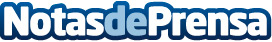 ¿Teatro y entretenimiento en vivo en pleno vuelo?Icelandair envía a sus tripulaciones a una escuela de arte dramático para revolucionar su servicio de atención al cliente y las opciones de entretenimiento a bordo. La aerolínea ofrecerá actuaciones en pleno vuelo para entretener a un nuevo perfil de pasajero. Todo ello se enmarca en el Stopover Pass, un servicio pionero que se pone en funcionamiento hoy.
Datos de contacto:Icelandair España93 217 91 42Nota de prensa publicada en: https://www.notasdeprensa.es/teatro-y-entretenimiento-en-vivo-en-pleno-vuelo_1 Categorias: Viaje Artes Visuales Artes Escénicas Música Literatura Turismo http://www.notasdeprensa.es